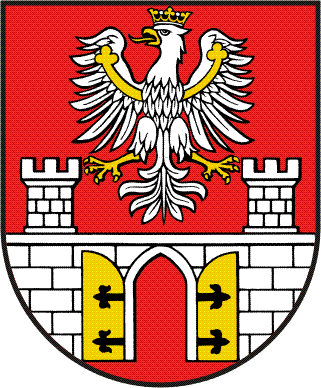 KARTA USŁUG Nr WBiF/1Starostwo Powiatowe w Będzinie42–500 Będzin, ul. Jana Sączewskiego 6tel. 32 368 07 00     fax. 32 267 79 33Usługa: Wniosek o wydanie zaświadczenia o niezaleganiu w opłatach lub stwierdzającego stan zaległościPodstawa prawna: Art. 217 ustawy z dnia 14 czerwca 1960r. – Kodeks postępowania administracyjnego (Dz. U. z 2020 r. poz. 256 tj.)Ustawa z dnia 16 listopada 2006r. o opłacie skarbowej (Dz. U. z 2019 r. poz. 1000 ze zm.)Rozporządzenie Ministra Finansów z dnia 28 września 2007 r. w sprawie zapłaty opłaty skarbowej (Dz. U. z 2007 r. Nr 187, poz. 1330)Wymagane dokumenty: Wypełniony wniosek (formularz nr1/WBiF)Dowód wpłaty opłaty skarbowejPowyższe dokumenty należy złożyć:- Osobiście lub przez pełnomocnika w Biurze Obsługi klienta Starostwa Powiatowego w Będzinie przy ul. Jana Sączewskiego 6 lub przy ul. Ignacego Krasickiego 17,- Przesyłką pocztową/kurierska na adres: Starostwo Powiatowe w Będzinie ul. Jana Sączewskiego 6 lub ul. Ignacego Krasickiego 17 42-500 Będzin,- Platforma e-PUAP,- Na adres e-mail: finanse@powiat.bedzin.plOpłaty: Opłata skarbowa od wydania zaświadczenia w kwocie 17,00 zł (od każdego egzemplarza).Opłatę skarbową należy wpłacić na rachunek Urzędu Miasta w Będzinie 
Nr 56 1050 1142 1000 0023 1332 6106 ING Bank Śląski S.A. o/Będzin lub w kasie Starostwa Powiatowego  w Będzinie przy ul. Ignacego Krasickiego 17 42-500 BędzinPrzewidywany termin załatwienia sprawy:Bez zbędnej zwłoki, nie później niż w terminie 7 dni od daty złożenia wnioskuSprawę załatwia i szczegółowych wyjaśnień udziela: Gł. specjalista Aneta MarzecWydział: Wydział Budżetu i Finansów 42-500 Będzin ul. Jana Sączewskiego 6Nr pokoju: 213 (piętro II)Nr telefonu: 32 36 80 745Godziny pracy: poniedziałek w godz. 7.30 - 17.00
wtorek - czwartek w godz. 7.30 - 15.30
piątek w godz. 7.30 - 14.00Sposób załatwienia sprawy: wydanie zaświadczeniaTryb odwoławczy: Uwagi:Dotyczy w szczególności:- opłat z tytułu użytkowania wieczystego nieruchomości,- opłat z tytułu użytkowania nieruchomości,- opłat z tytułu trwałego zarządu,- opłat z tytułu przekształcenia prawa użytkowania wieczystego w prawo własności nieruchomości.W przypadku ustanowienia pełnomocnictwa (oryginał lub urzędowo potwierdzona kopia) wraz z dowodem uiszczenia opłaty skarbowej w wysokości 17,00 zł 